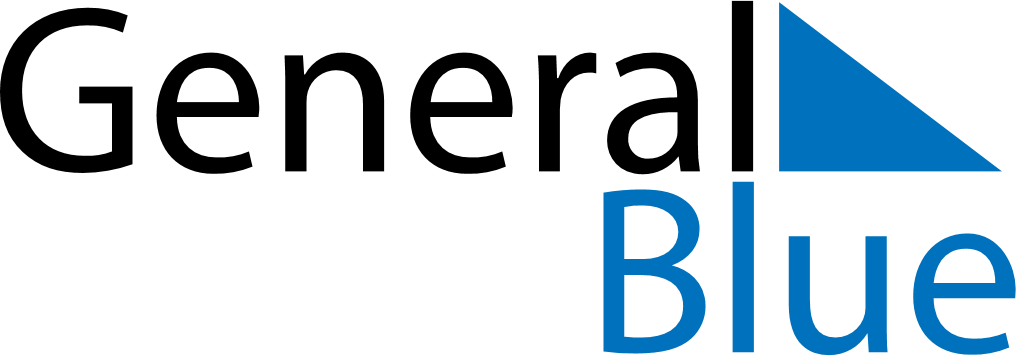 April 2018April 2018April 2018April 2018Svalbard and Jan MayenSvalbard and Jan MayenSvalbard and Jan MayenMondayTuesdayWednesdayThursdayFridaySaturdaySaturdaySunday1Easter Sunday23456778Easter Monday9101112131414151617181920212122232425262728282930